Handleiding activiteit - Big Data Speurder Kaart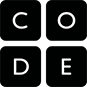 Directions:Kies met een medeleerling een van de applicaties hiernaast.Bepaal wat de applicatie laat zien.Vind de bron van de gegevens die je kunt zien.Vul de onderstaande tabel in.Web Sites:1. Web archive https://www.archive.org	2. Centraal bureau Statistiek https://www.cbs.nl/3. Wind Sensor network https://earth.nullschool.net/4. Twitter sentiment https://www.csc.ncsu.edu/faculty/healey/tweet_viz/tweet_app/5. Alternative Fuel Locator https://www.afdc.energy.gov/locator/stations/Website NameWaar is de website mogelijkerwijs nuttig voor?Welk soort problemen kunne worden opgelost met de geboden informatie?Is de geboden visualisatie van de data nuttig?Geeft het inzicht in de data? Helpt het om heel veel gegevens in één keer te bekijken? Kan het naar jou idee worden verbeterd en zo ja hoe dan?Waar komen de gegevens vandaan?Zoek naar “About”, ”Over”, “Download”, of “API”. Je moet misschien ook een zoektocht op het internet uitvoeren.Komen de gegevens van één bron of meerdere?Zijn het statische of live gegevens?Is de bron betrouwbaar? Waarom wel of niet?Voeg een link toe naar de bron van de data.Vind je dit Big-Data?Leg uit waarom je dit vind.